10 октября 2020 года состоялась встреча с директором ЦПМ Егизбаевым А.Я. В городском семинаре выступила школьный тренер Саурикова Р.Х. с годовым отчетом о проделанной работе "Исследовательская работа с детьми ООП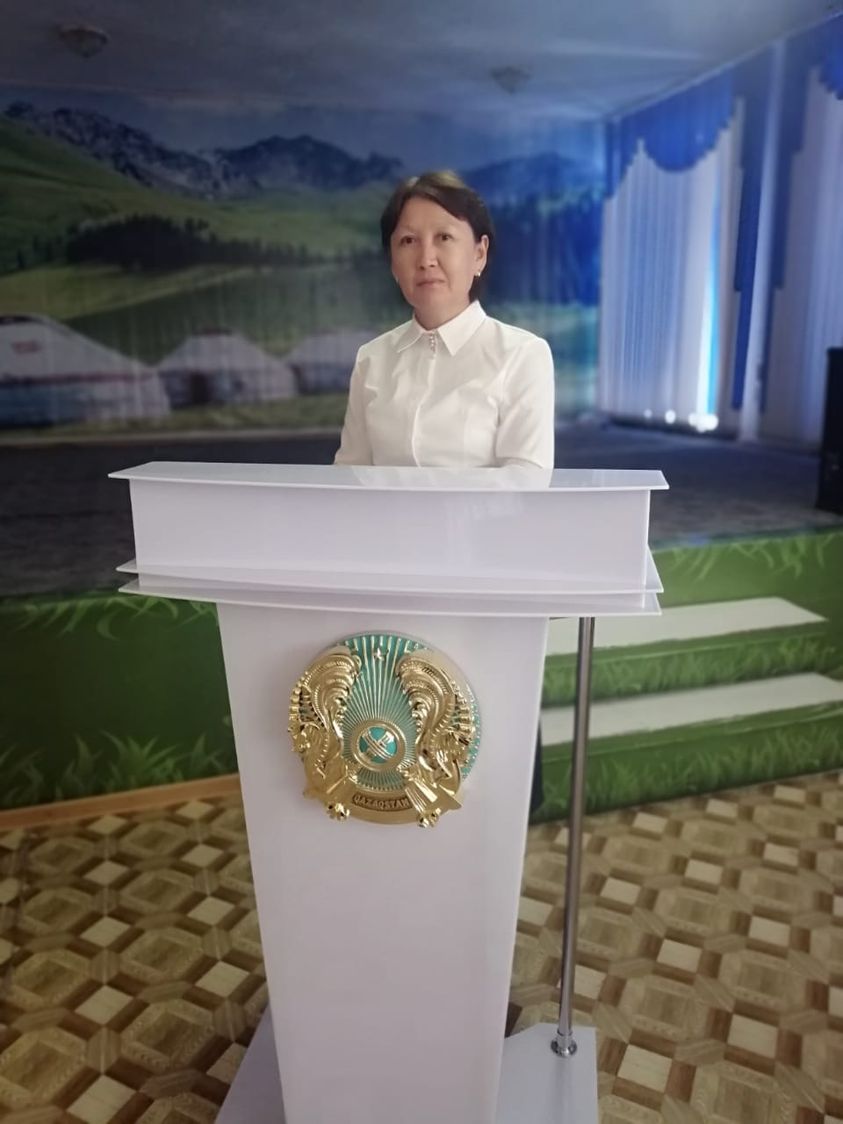 